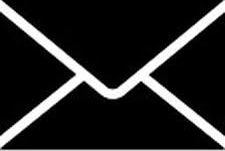 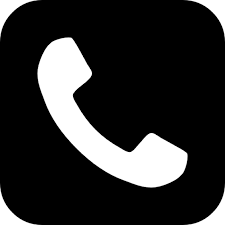 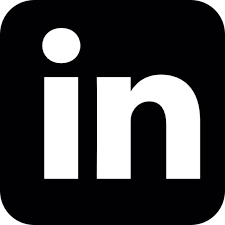 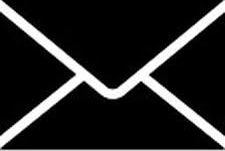 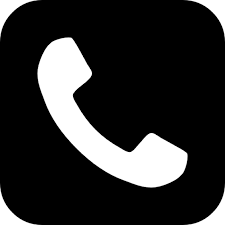 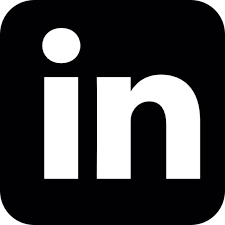 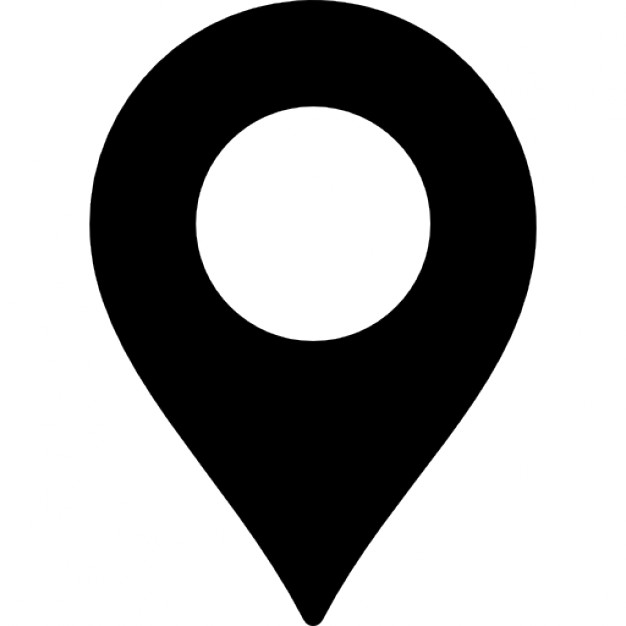 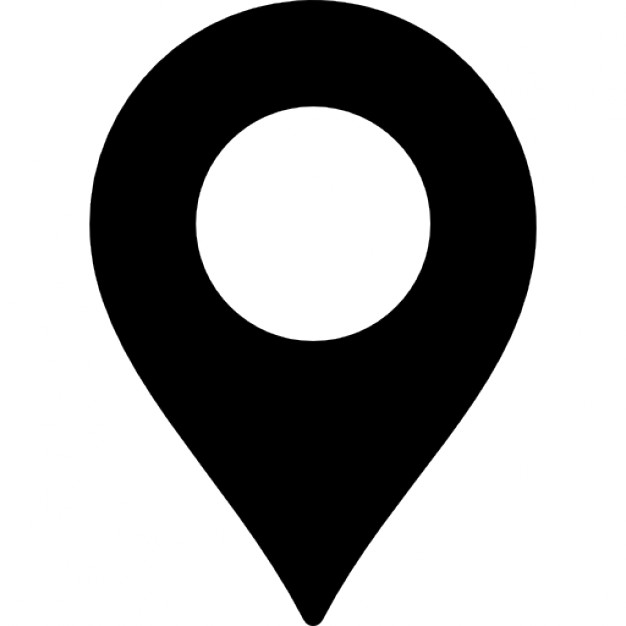 Padmashree International
Purchase Executive
27th March 2017 - 29th September 2018Contacting exporters and importers online regarding trading, promoting Business via monitoring social media (Facebook, LinkedIn, Twitter, G+), Worked on Tally as well as ERP, worked on official website (uploading details of new products), maintain records of goods ordered and received, Locate vendors of materials, and interview them in order to determine product availability and terms of sales, prepare process requisitions and purchase orders for supplies.Certificate Course in CCNA” from V.tech Computer Education in 2013.Minor Project in the subject microcontroller to pc wireless communication in 7th semester.Major Project in the subject accidental prevention for automobiles in 8th semester.Playing chessSkatingWatching moviesName - Shipsy PauloseFather’s Name - Mr. Paulose A.A.Husband’s Name - Mr. Abey JosephGender -  Female D.O.B.  -  27th October 1988Nationality -  IndianLanguage Known -  Hindi, English & MalayalamContact No.  -  +919871904837Address - Flat no. – A-203, Neptune Patel Planet, Khojgao, Ambernath West
I hereby declare that all the details furnished above are true to the best of my knowledge.                Place: Ambernath, Thane                                                                                                Shipsy Paulose